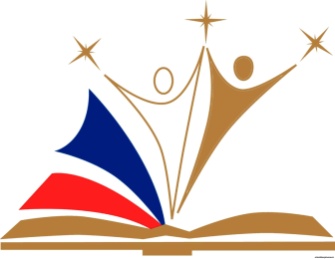 Муниципальное автономное общеобразовательное учреждениесредняя общеобразовательная школа №7 города ТюмениПоложение о межшкольной практической конференции педагогов«Смысл»

1. Общие положения	1.1. Межшкольная практическая конференция учителей (педагогов) (далее - Конференция) – организационная форма подведения итогов методической и творческой работы педагогов.1.2 Тема конференции в 2024 году "Методики и практика образовательной деятельности в условиях реализации федеральных образовательных программ".1.3. Форма проведения Конференции в 2024 году - педагогический стендап.Стендап - заготовленный монолог или импровизация на определённую тематику. 	Идея стендапа: "О серьёзном с улыбкой".1.3. Участниками Конференции - стендапа являются педагоги образовательных организаций города Тюмени.2. Цели и задачи конференции	2.1. Цель Конференции: создание условий для совершенствования методического и профессионального уровня педагогов.2.2. Задачи Конференции:1. Представление педагогического опыта;2.Стимулирование процессов самообразования и профессионального саморазвития педагогов;3. Профилактика профессионального выгорания.3. Организация конференции3.1. Межшкольная практическая Конференция учителей проводится 13 АПРЕЛЯ 2024 года с 11.00 часов на базе МАОУ СОШ №7 города Тюмени (корпус 1, ул. Пржевальского, 60).3.2. Общее руководство подготовкой и проведением Конференции осуществляется Оргкомитет:- определяет порядок, форму проведения конференции;- принимает заявки на участие в конференции;- формирует состав участников;- организует подведение итогов работы конференции.3.3. Регламент выступления участников - до 15 минут.3.4. Полный список участников формируется 06 АПРЕЛЯ 2024 года.4. Условия проведения Конференции4.1. Конференция предполагает очную форму участия.4.2. Для участия в Конференции - стендапе до 05 АПРЕЛЯ ВКЛЮЧИТЕЛЬНО подаётся ЗАЯВКА по ссылке: (приложение).4.4. Тематические направления для выступления:Я иду на урок, или приёмы, которые работают (интерактивный мастер-класс использования приёма обучения по предмету).Я иду на родительское собрание, или союз взрослых во имя детей (интерактивный мастер-класс сотрудничества с родителями в вопросах воспитания и образования).Я иду к вершинам профессионального мастерства (интерактивный мастер-класс использованя ресурсов для профессионального и личностного саморазвития).4.5. Продолжение выступления участника 10-15 минут. БЕЗ использования мультимедийной презентации.4.6. Оборудование для выступления: доска, маркеры, магниты.4.7. Все расходы по участию в Конференции несут организации, командирующие участников, а также сами участники.4.8. Участникам Конференции выдаются свидетельства об обобщении и распространении педагогических практик.Приложение
к Положению о межшкольной практической конференции учителей «Смысл»ФОРМА ЗАЯВКИ
на участие в межшкольной практической конференции учителей«Смысл»Форма конференции - педагогический стендап 	Заполняя и отправляя заявку, я даю согласие организатору - МАОУ СОШ №7 города Тюмени, на обработку, в том числе на сбор, хранение моих персональных данных – фамилии, имени, отчества, места работы и должности, номера контактного телефона.	Данное согласие действует до достижения целей обработки персональных данных или в течение срока хранения информации. Данное согласие может быть отозвано в любой момент по моему письменному заявлению.Заполнить и отправить заявку:https://forms.yandex.ru/u/65e4aa6d43f74f00bc63527d/ИЛИ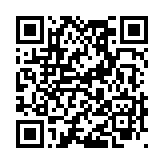 Имя, отчествоФамилия Ваша должность, место работыУкажите, пожалуйста, Вашу электронную почтуВаш номер телефона для связиВ ходе конференции - стендапа я планирую (выбор одного ответа):представить свой опытпринять участие в качестве слушателяТематическое направление для представления опыта (выбор одного ответа):Я иду на урок, или приёмы, которые работают (интерактивный мастер-класс использования приёма обучения по предмету).Я иду на родительское собрание, или союз взрослых во имя детей (интерактивный мастер-класс сотрудничества с родителями в вопросах воспитания и образования).Я иду к вершинам профессионального мастерства (интерактивный мастер-класс использованя ресурсов для профессионального и личностного саморазвития)Тема выступления- мастер-класса (указать тему)